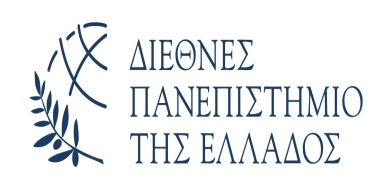 ΠΡΟΣΚΛΗΣΗΣας προσκαλούμε την Πέμπτη 25 Απριλίου 2024 και ώρα 12:00 μ.μ. στο αμφιθέατρο «ΑΛΕΞΑΝΔΡΟΣ» της ΑΛΕΞΑΝΔΡΕΙΑΣ ΠΑΝΕΠΙΣΤΗΜΙΟΥΠΟΛΗΣόπου θα πραγματοποιηθεί η καθομολόγηση των αποφοίτων του Τμήματός μας.Θα χαρούμε πολύ να τιμήσετε με την παρουσία σας την παραπάνω εκδήλωση.                                                           	              Η   Πρόεδρος του Τμήματος                                                                           Αγγελική Αντωνάκου         Αναπληρώτρια Καθηγήτρια 